3. יהא  משולש שווה שוקיים ויהא  אמצע הבסיס . על הצלעות  ו- סומנו נקודות  ו- בהתאמה, כך ש- וכן . מצאו את .תשובה: .פתרון: נתבונן במעגל החוסם של המשולש . נתון , לכן  שווה למחצית הקשת FM ולזווית בין המיתר FM לבין המשיק ב-M, ולכן MC הוא בעצם המשיק. לכן המעגל משיק ל-AC. בכל נקודה של מעגל המשיק מאונך לרדיוס, לכן AC מאונך לקטע שמחבר את M אם מרכז המעגל. כלומר מרכז המעגל נמצא על האנך האמצעי של AC. במשולש שווה שוקיים אנך אמצעי הוא גם הגובה וגם התיכון, ובכן מרכז המעגל נמצא על MB.שיקוף ביחס לישר BM מחליף בין A ל-C, וגם מעביר את המעגל לעצמו. הנקודה  נמצאת גם על צלע BC של המשולש  וגם על המעגל, ולכן תעבור לנקודה  על הצלע AC  שהיא גם כן נמצאת על המעגל. קל לראות של- יש כמעת את כל התכונות שהופיעו בהגדרה של E, חוץ מהתכונה , כי הקטעים  ו-CF עוברים זה לזה בשיקוף ולכן הם שווים. לכן E ו-F הן שתי נקודות מפגש שונות של המעגל אם הקטע AB.יש שתי אפשרויות למיקום , כפי שמתואר בציור: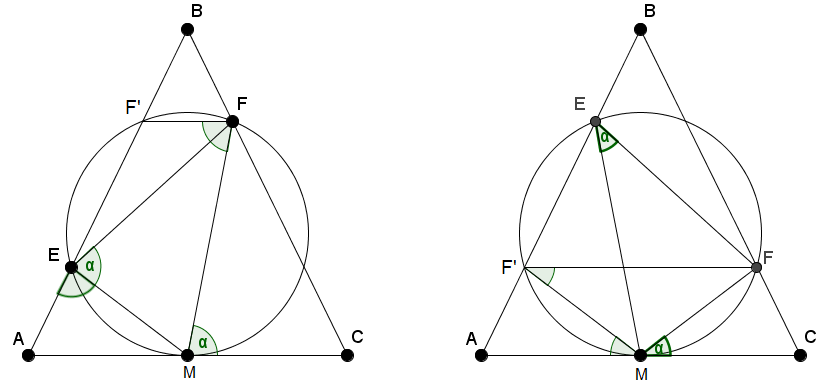 האפשרות הראשונה היא ש-  תהיה בין E ל-A, והשנייה היא ש-  תהיה בין E ל-B.אנו נדון באפשרות הראשונה (ציור ימני), ונשאיר את השנייה כתרגיל לקורא.במקרה ראשון הזווית  נשענת במעגל שציירנו על הקשת , ולכן היא שווה גם לכל זווית היקפית במעגל זה שנשענת כל הקשת . היא גם שווה לכל זווית היקפית שנשענת על הקשת FM, כיוון שהקשתות האלה זהות (הרי שיקוף יחסית ל-BM מחליף בין הקשתות האלו). לכן הזווית  שווה לזוויות  שהיא . 